OSNOVNA ŠKOLA VISOKA, S P L I TPovjerenstvo za procjenu i vrednovanjekandidata za zapošljavanjeRepublika HrvatskaŽupanija splitsko-dalmatinskaKLASA:       112-02/23-01/2                                                                                                                                             URBROJ:     2181-1-269-23-10                                              Split, 17.5. 2023. godineNa temelju članka 13. stavka 1. Pravilnika o postupku zapošljavanja te procjeni i vrednovanju kandidata za zapošljavanje Osnovne škole Visoka Split, Povjerenstvo  za procjenu i vrednovanje kandidata za zapošljavanje upućuje kandidatimaPOZIV   NA  PROCJENU  KANDIDATAProcjena, odnosno vrednovanja kandidata koji su podnijeli pravodobnu i potpunu prijavu te ispunjavaju uvjete natječaja za zasnivanje radnog odnosa na radnom mjestu spremačica, neodređeno, puno radno vrijeme,  koji je objavljen na mrežnim stranicama Hrvatskog zavoda za zapošljavanje i mrežnoj stranici i oglasnoj ploči Škole dana 5.5. 2023. godine, vršit će se   u prostorijama Škole prema sljedećem rasporedu: Vrednovanje kandidata vršit će se usmenom procjenom, iz područja poznavanja propisa i poslova koji se odnose na djelatnost osnovnog obrazovanja. Očekivano trajanje usmenog testiranja kandidata je 15 minuta. Pravni i drugi izvori za pripremu  kandidata:Pravilnik o djelokrugu rada tajnika te administrativno-tehničkim i pomoćnim poslovima koji se obavljaju u osnovnoj školi-radno mjesto spremačica.Godišnji plan i program  rada škole za 2022/23. poslovi i radne zadaće spremačica.Kandidat je dužan sa sobom imati osobnu iskaznicu ili drugu identifikacijsku ispravu.Ako kandidat ne pristupi procjeni odnosno testiranju smatra se da je odustao od prijave na natječaj.Poziv na procjenu, odnosno testiranje objavljen je na mrežnoj stranici Škole dana 17.5.2023. godine i dostavljen   kandidatima koji je  podnio pravodobnu i potpunu prijavu te ispunjava  uvjete natječaja, najkasnije 5 dana prije dana određenog za procjenu, odnosno testiranje.                                                                                                                                                                                                                    Predsjednik Povjerenstva za procjenu i vrednovanje kandidata za zapošljavanje:                                                                                    Vesna Tudor Pavičić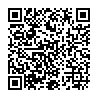 DATUMSATINICIJALI KANDIDATA23.5.2023.13,00V.B.M.23.5.2023.13,15                        M.G.23.5.2023. 13, 30                        M.P.23.5.202313.45                        K.Š.